Innisfail Minor Hockey Association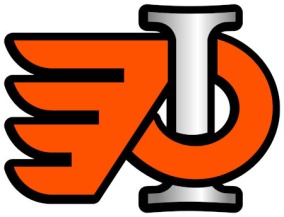 P.O. Box 6028Innisfail, AlbertaT4G 1S7www.innisfailminorhockey.com											July 2 2017Dear RCMP,Innisfail Minor Hockey Association (IMHA) has recently developed a policy that requires all of our coaches and team managers to have a Vulnerable Sectors Check completed prior to becoming a volunteer with Innisfail Minor Hockey. Innisfail Minor Hockey coaches and managers have regular contact with children registered and playing for hockey teams within the IMHA association. Coaches and Managers are individuals that have trust or authority over children and are regularly in contact with children during games, practices, dryland training, travel, and in some cases hotel rooms (etc) without the direct supervision of their parents. Innisfail Minor Hockey Association is taking precaution that we do not allow someone with a known nefarious history, which may put kids at risk, to be in contact with our children. Our children are comprised of both male and female players and range in age from 4 years old to 18 years old. This letter serves as a request from Innisfail Minor Hockey for the RCMP to conduct a Vulnerable Sectors Check on anyone who is intending on coaching or managing within Innisfail Minor Hockey. Individuals who volunteer with IMHA requesting the vulnerable sectors check has intentions of being a Coach or Manager within Innisfail Minor Hockey.Sincerely,Randy GrahamPlayer/Coach Development DirectorInnisfail Minor Hockey Association 